CURRICULUM VITAE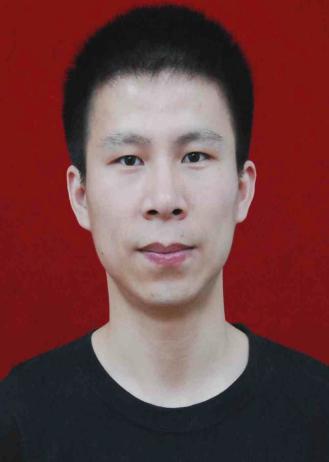 Personal Information Personal Information Personal Information Personal Information Personal Information 请附上照片NameHuang, Xiaomao GenderMaleMale请附上照片Position TitlePosition TitleAssociate ProfessorAssociate ProfessorAssociate Professor请附上照片Working DepartmentWorking DepartmentCollege of EngineeringCollege of EngineeringCollege of Engineering请附上照片Email huangxiaomao@mail.hzau.edu.cn huangxiaomao@mail.hzau.edu.cn huangxiaomao@mail.hzau.edu.cn huangxiaomao@mail.hzau.edu.cn请附上照片AddressB207, Engineering BuildingB207, Engineering BuildingB207, Engineering BuildingB207, Engineering Building请附上照片Tel1597208000115972080001Fax Research Interest Research Interest Research Interest Research Interest Research Interest Research Interest Path planning for field machinery; Harvest machine; UAV for AgriculturePath planning for field machinery; Harvest machine; UAV for AgriculturePath planning for field machinery; Harvest machine; UAV for AgriculturePath planning for field machinery; Harvest machine; UAV for AgriculturePath planning for field machinery; Harvest machine; UAV for AgriculturePath planning for field machinery; Harvest machine; UAV for AgricultureProfessional MembershipsProfessional MembershipsProfessional MembershipsProfessional MembershipsProfessional MembershipsProfessional MembershipsMember of CSAM and CSAEMember of CSAM and CSAEMember of CSAM and CSAEMember of CSAM and CSAEMember of CSAM and CSAEMember of CSAM and CSAEOther RolesOther RolesOther RolesOther RolesOther RolesOther RolesPeer review for journals like Computer-Aided Design、Proceedings of the Institution of Mechanical Engineers, Part C ：Journal of Mechanical Engineering Science、Computers and Electronics in Agriculture、The Journal of Field Robotics.Peer review for journals like Computer-Aided Design、Proceedings of the Institution of Mechanical Engineers, Part C ：Journal of Mechanical Engineering Science、Computers and Electronics in Agriculture、The Journal of Field Robotics.Peer review for journals like Computer-Aided Design、Proceedings of the Institution of Mechanical Engineers, Part C ：Journal of Mechanical Engineering Science、Computers and Electronics in Agriculture、The Journal of Field Robotics.Peer review for journals like Computer-Aided Design、Proceedings of the Institution of Mechanical Engineers, Part C ：Journal of Mechanical Engineering Science、Computers and Electronics in Agriculture、The Journal of Field Robotics.Peer review for journals like Computer-Aided Design、Proceedings of the Institution of Mechanical Engineers, Part C ：Journal of Mechanical Engineering Science、Computers and Electronics in Agriculture、The Journal of Field Robotics.Peer review for journals like Computer-Aided Design、Proceedings of the Institution of Mechanical Engineers, Part C ：Journal of Mechanical Engineering Science、Computers and Electronics in Agriculture、The Journal of Field Robotics.Education & Working ExperienceEducation & Working ExperienceEducation & Working ExperienceEducation & Working ExperienceEducation & Working ExperienceEducation & Working Experience201503~201603 Agricultural and Biosystems Engineering, Iowa State University, Visiting Research Scholar;201312~Present, College of Engineering, Huazhong Agricultural University, Associate Professor;200407~2000912, Ph.D., Huazhong University of Science and Technology.201503~201603 Agricultural and Biosystems Engineering, Iowa State University, Visiting Research Scholar;201312~Present, College of Engineering, Huazhong Agricultural University, Associate Professor;200407~2000912, Ph.D., Huazhong University of Science and Technology.201503~201603 Agricultural and Biosystems Engineering, Iowa State University, Visiting Research Scholar;201312~Present, College of Engineering, Huazhong Agricultural University, Associate Professor;200407~2000912, Ph.D., Huazhong University of Science and Technology.201503~201603 Agricultural and Biosystems Engineering, Iowa State University, Visiting Research Scholar;201312~Present, College of Engineering, Huazhong Agricultural University, Associate Professor;200407~2000912, Ph.D., Huazhong University of Science and Technology.201503~201603 Agricultural and Biosystems Engineering, Iowa State University, Visiting Research Scholar;201312~Present, College of Engineering, Huazhong Agricultural University, Associate Professor;200407~2000912, Ph.D., Huazhong University of Science and Technology.201503~201603 Agricultural and Biosystems Engineering, Iowa State University, Visiting Research Scholar;201312~Present, College of Engineering, Huazhong Agricultural University, Associate Professor;200407~2000912, Ph.D., Huazhong University of Science and Technology.PublicationsPublicationsPublicationsPublicationsPublicationsPublications1.Sloping wall structure support generation for fused deposition modeling [J]. International Journal of Advanced Manufacturing Technology, 2009,(42):1074-1081 2.Slice data based support generation algorithm for fused deposition modeling [J]. Tsinghua Science and Technology, 2009, 14（S1）:223-2283.考虑潜在起点的RP路径排序问题研究[J].中国机械工程，2008，19（3）：317-320 (EI )4.并行栅格扫描填充路径及其规划算法[J].计算机辅助设计与图形学学报，2008,20（3）：326-331 5.基于STL的斜壁结构支撑及自动生成算法[J].华中科技大学学报：自然科学版,2009,37（1）：18-226.Tool Path Planning Based on Endpoint Build-in Optimization in Rapid Prototyping[J]. Proceedings of the Institution of Mechanical Engineers, Part C: Journal of Mechanical Engineering, 2011, 225(12): 2919-2926 7.矩形边界条件下农机作业的方向平行路径排序优化[J]. 华中农业大学学报,2014,33（4）: 130-136.8.油菜籽粒点面接触碰撞中恢复系数的测定及分析[J].农业工程学报,2014,30(24):22-29(EI)9.下落油菜籽粒在无秸秆正压纵向气流场中的漂移特性[J].农业工程学报,2015,31(3):70-7610.油菜籽粒在割台纵向正压气流场中漂移运动的数值模拟[J]. 华中农业大学学报, 2015,34(3):117-12311. Development of a mobile powered hole digger for orchard tree cultivation using a slider-crank feed mechanism[J]. International Journal of Agricultural and Biological Engineering, 2016, 9(3): 48-56.12.油菜联合收获割台落粒横流气压收集装置设计与试验[J].农业机械学报,2016,47(s1):227-233.1.Sloping wall structure support generation for fused deposition modeling [J]. International Journal of Advanced Manufacturing Technology, 2009,(42):1074-1081 2.Slice data based support generation algorithm for fused deposition modeling [J]. Tsinghua Science and Technology, 2009, 14（S1）:223-2283.考虑潜在起点的RP路径排序问题研究[J].中国机械工程，2008，19（3）：317-320 (EI )4.并行栅格扫描填充路径及其规划算法[J].计算机辅助设计与图形学学报，2008,20（3）：326-331 5.基于STL的斜壁结构支撑及自动生成算法[J].华中科技大学学报：自然科学版,2009,37（1）：18-226.Tool Path Planning Based on Endpoint Build-in Optimization in Rapid Prototyping[J]. Proceedings of the Institution of Mechanical Engineers, Part C: Journal of Mechanical Engineering, 2011, 225(12): 2919-2926 7.矩形边界条件下农机作业的方向平行路径排序优化[J]. 华中农业大学学报,2014,33（4）: 130-136.8.油菜籽粒点面接触碰撞中恢复系数的测定及分析[J].农业工程学报,2014,30(24):22-29(EI)9.下落油菜籽粒在无秸秆正压纵向气流场中的漂移特性[J].农业工程学报,2015,31(3):70-7610.油菜籽粒在割台纵向正压气流场中漂移运动的数值模拟[J]. 华中农业大学学报, 2015,34(3):117-12311. Development of a mobile powered hole digger for orchard tree cultivation using a slider-crank feed mechanism[J]. International Journal of Agricultural and Biological Engineering, 2016, 9(3): 48-56.12.油菜联合收获割台落粒横流气压收集装置设计与试验[J].农业机械学报,2016,47(s1):227-233.1.Sloping wall structure support generation for fused deposition modeling [J]. International Journal of Advanced Manufacturing Technology, 2009,(42):1074-1081 2.Slice data based support generation algorithm for fused deposition modeling [J]. Tsinghua Science and Technology, 2009, 14（S1）:223-2283.考虑潜在起点的RP路径排序问题研究[J].中国机械工程，2008，19（3）：317-320 (EI )4.并行栅格扫描填充路径及其规划算法[J].计算机辅助设计与图形学学报，2008,20（3）：326-331 5.基于STL的斜壁结构支撑及自动生成算法[J].华中科技大学学报：自然科学版,2009,37（1）：18-226.Tool Path Planning Based on Endpoint Build-in Optimization in Rapid Prototyping[J]. Proceedings of the Institution of Mechanical Engineers, Part C: Journal of Mechanical Engineering, 2011, 225(12): 2919-2926 7.矩形边界条件下农机作业的方向平行路径排序优化[J]. 华中农业大学学报,2014,33（4）: 130-136.8.油菜籽粒点面接触碰撞中恢复系数的测定及分析[J].农业工程学报,2014,30(24):22-29(EI)9.下落油菜籽粒在无秸秆正压纵向气流场中的漂移特性[J].农业工程学报,2015,31(3):70-7610.油菜籽粒在割台纵向正压气流场中漂移运动的数值模拟[J]. 华中农业大学学报, 2015,34(3):117-12311. Development of a mobile powered hole digger for orchard tree cultivation using a slider-crank feed mechanism[J]. International Journal of Agricultural and Biological Engineering, 2016, 9(3): 48-56.12.油菜联合收获割台落粒横流气压收集装置设计与试验[J].农业机械学报,2016,47(s1):227-233.1.Sloping wall structure support generation for fused deposition modeling [J]. International Journal of Advanced Manufacturing Technology, 2009,(42):1074-1081 2.Slice data based support generation algorithm for fused deposition modeling [J]. Tsinghua Science and Technology, 2009, 14（S1）:223-2283.考虑潜在起点的RP路径排序问题研究[J].中国机械工程，2008，19（3）：317-320 (EI )4.并行栅格扫描填充路径及其规划算法[J].计算机辅助设计与图形学学报，2008,20（3）：326-331 5.基于STL的斜壁结构支撑及自动生成算法[J].华中科技大学学报：自然科学版,2009,37（1）：18-226.Tool Path Planning Based on Endpoint Build-in Optimization in Rapid Prototyping[J]. Proceedings of the Institution of Mechanical Engineers, Part C: Journal of Mechanical Engineering, 2011, 225(12): 2919-2926 7.矩形边界条件下农机作业的方向平行路径排序优化[J]. 华中农业大学学报,2014,33（4）: 130-136.8.油菜籽粒点面接触碰撞中恢复系数的测定及分析[J].农业工程学报,2014,30(24):22-29(EI)9.下落油菜籽粒在无秸秆正压纵向气流场中的漂移特性[J].农业工程学报,2015,31(3):70-7610.油菜籽粒在割台纵向正压气流场中漂移运动的数值模拟[J]. 华中农业大学学报, 2015,34(3):117-12311. Development of a mobile powered hole digger for orchard tree cultivation using a slider-crank feed mechanism[J]. International Journal of Agricultural and Biological Engineering, 2016, 9(3): 48-56.12.油菜联合收获割台落粒横流气压收集装置设计与试验[J].农业机械学报,2016,47(s1):227-233.1.Sloping wall structure support generation for fused deposition modeling [J]. International Journal of Advanced Manufacturing Technology, 2009,(42):1074-1081 2.Slice data based support generation algorithm for fused deposition modeling [J]. Tsinghua Science and Technology, 2009, 14（S1）:223-2283.考虑潜在起点的RP路径排序问题研究[J].中国机械工程，2008，19（3）：317-320 (EI )4.并行栅格扫描填充路径及其规划算法[J].计算机辅助设计与图形学学报，2008,20（3）：326-331 5.基于STL的斜壁结构支撑及自动生成算法[J].华中科技大学学报：自然科学版,2009,37（1）：18-226.Tool Path Planning Based on Endpoint Build-in Optimization in Rapid Prototyping[J]. Proceedings of the Institution of Mechanical Engineers, Part C: Journal of Mechanical Engineering, 2011, 225(12): 2919-2926 7.矩形边界条件下农机作业的方向平行路径排序优化[J]. 华中农业大学学报,2014,33（4）: 130-136.8.油菜籽粒点面接触碰撞中恢复系数的测定及分析[J].农业工程学报,2014,30(24):22-29(EI)9.下落油菜籽粒在无秸秆正压纵向气流场中的漂移特性[J].农业工程学报,2015,31(3):70-7610.油菜籽粒在割台纵向正压气流场中漂移运动的数值模拟[J]. 华中农业大学学报, 2015,34(3):117-12311. Development of a mobile powered hole digger for orchard tree cultivation using a slider-crank feed mechanism[J]. International Journal of Agricultural and Biological Engineering, 2016, 9(3): 48-56.12.油菜联合收获割台落粒横流气压收集装置设计与试验[J].农业机械学报,2016,47(s1):227-233.1.Sloping wall structure support generation for fused deposition modeling [J]. International Journal of Advanced Manufacturing Technology, 2009,(42):1074-1081 2.Slice data based support generation algorithm for fused deposition modeling [J]. Tsinghua Science and Technology, 2009, 14（S1）:223-2283.考虑潜在起点的RP路径排序问题研究[J].中国机械工程，2008，19（3）：317-320 (EI )4.并行栅格扫描填充路径及其规划算法[J].计算机辅助设计与图形学学报，2008,20（3）：326-331 5.基于STL的斜壁结构支撑及自动生成算法[J].华中科技大学学报：自然科学版,2009,37（1）：18-226.Tool Path Planning Based on Endpoint Build-in Optimization in Rapid Prototyping[J]. Proceedings of the Institution of Mechanical Engineers, Part C: Journal of Mechanical Engineering, 2011, 225(12): 2919-2926 7.矩形边界条件下农机作业的方向平行路径排序优化[J]. 华中农业大学学报,2014,33（4）: 130-136.8.油菜籽粒点面接触碰撞中恢复系数的测定及分析[J].农业工程学报,2014,30(24):22-29(EI)9.下落油菜籽粒在无秸秆正压纵向气流场中的漂移特性[J].农业工程学报,2015,31(3):70-7610.油菜籽粒在割台纵向正压气流场中漂移运动的数值模拟[J]. 华中农业大学学报, 2015,34(3):117-12311. Development of a mobile powered hole digger for orchard tree cultivation using a slider-crank feed mechanism[J]. International Journal of Agricultural and Biological Engineering, 2016, 9(3): 48-56.12.油菜联合收获割台落粒横流气压收集装置设计与试验[J].农业机械学报,2016,47(s1):227-233.Additional Information Additional Information Additional Information Additional Information Additional Information Additional Information Open position for Master’s degree students in Agricultural and Biosystems Engineering. Welcome international students with experiences in computer programming to join in my group, being committed to path planning for agricultural farming operations.Open position for Master’s degree students in Agricultural and Biosystems Engineering. Welcome international students with experiences in computer programming to join in my group, being committed to path planning for agricultural farming operations.Open position for Master’s degree students in Agricultural and Biosystems Engineering. Welcome international students with experiences in computer programming to join in my group, being committed to path planning for agricultural farming operations.Open position for Master’s degree students in Agricultural and Biosystems Engineering. Welcome international students with experiences in computer programming to join in my group, being committed to path planning for agricultural farming operations.Open position for Master’s degree students in Agricultural and Biosystems Engineering. Welcome international students with experiences in computer programming to join in my group, being committed to path planning for agricultural farming operations.Open position for Master’s degree students in Agricultural and Biosystems Engineering. Welcome international students with experiences in computer programming to join in my group, being committed to path planning for agricultural farming operations.Person page in Google ScholarPerson page in Google ScholarPerson page in Google ScholarPerson page in Google ScholarPerson page in Google ScholarPerson page in Google Scholarhttp://scholar.google.com/citations?hl=en&user=rG26ugoAAAAJ&view_op=list_works&pagesize=100http://scholar.google.com/citations?hl=en&user=rG26ugoAAAAJ&view_op=list_works&pagesize=100http://scholar.google.com/citations?hl=en&user=rG26ugoAAAAJ&view_op=list_works&pagesize=100http://scholar.google.com/citations?hl=en&user=rG26ugoAAAAJ&view_op=list_works&pagesize=100http://scholar.google.com/citations?hl=en&user=rG26ugoAAAAJ&view_op=list_works&pagesize=100http://scholar.google.com/citations?hl=en&user=rG26ugoAAAAJ&view_op=list_works&pagesize=100